      Plán činnosti – listopad 2020  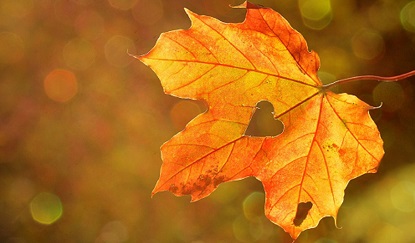 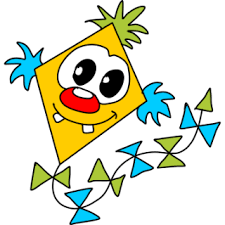 DatumČasMístoObsahPartnerVstupnéZodp.Od 4. 11.10,30VčeličkyVzdělávací program EVVO – „O prasátku Arturovi“Karlovarské hudební divadlo0,-J. MatlochováOd 9. 11.Ve třídáchIntegrovaný blok: „Čaruji s barvami“ Pg. pracovnice13. 11.8,30MŠPreventivní vyšetření zrakuPrima Vizus150,- KčJ. Matlochová17. 11.St. Svátek – MŠ zavřena19. 11.MŠTInkasní výběr plateb - prosinecL.Pecinová25. 11.12,00-16,30MŠTPlatby v hotovosti - prosinecL.Pecinová26. 11.12,00-16,30MŠDPlatby v hotovosti - prosinecL.PecinováPřipravujeme:4. 12.10,00Divadlo P. BezručeDivadloP. Novák60,-I. Šťastná